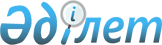 Об утверждении государственного образовательного заказа на дошкольное воспитание и обучение, размера родительской платы на 2020 год по Тупкараганскому районуПостановление акимата Тупкараганского района Мангистауской области от 9 декабря 2020 года № 284. Зарегистрировано Департаментом юстиции Мангистауской области 10 декабря 2020 года № 4367
      В соответствии с Законами Республики Казахстан от 23 января 2001 года "О местном государственном управлении и самоуправлении в Республике Казахстан" и от 27 июля 2007 года "Об образовании", акимат Тупкараганского района ПОСТАНОВЛЯЕТ:
      1. Утвердить государственный образовательный заказ на дошкольное воспитание и обучение, размер родительской платы на 2020 год по Тупкараганскому району, согласно приложению к настоящему постановлению.
      2. Государственному учреждению "Тупкараганский районный отдел образования" (Утесбаева А.) обеспечить государственную регистрацию настоящего постановления в органах юстиции, его официальное опубликование в средствах массовой информации, размещение на интернет-ресурсе акимата Тупкараганского района.
      3. Контроль за исполнением настоящего постановления возложить на заместителя акима Тупкараганского района Алтынгалиева Т.
      4. Настоящее постановление вступает в силу со дня государственной регистрации в органах юстиции и вводится в действие по истечении десяти календарных дней после дня его первого официального опубликования. Государственный образовательный заказ на дошкольное воспитание и обучение, размер родительской платы на 2020 год по Тупкараганскому району
					© 2012. РГП на ПХВ «Институт законодательства и правовой информации Республики Казахстан» Министерства юстиции Республики Казахстан
				
      Аким Тупкараганского района 

А. Косуаков
Приложениек постановлению акиматаТупкараганского районаот 9 декабря 2020 года № 284
Группы в организациях дошкольного воспитания и обучения
Количество воспитанников в организациях дошкольного воспитания и обучения
Количество воспитанников в организациях дошкольного воспитания и обучения
Количество воспитанников в организациях дошкольного воспитания и обучения
Количество воспитанников в организациях дошкольного воспитания и обучения
Размер родительской платы в организациях дошкольного воспитания и обучения в месяц (тенге)
Размер родительской платы в организациях дошкольного воспитания и обучения в месяц (тенге)
Средняя стоимость расходов на одного воспитанника в организациях дошкольного воспитания и обучения в месяц (тенге)
Средняя стоимость расходов на одного воспитанника в организациях дошкольного воспитания и обучения в месяц (тенге)
Средняя стоимость расходов на одного воспитанника в организациях дошкольного воспитания и обучения в месяц (тенге)
Средняя стоимость расходов на одного воспитанника в организациях дошкольного воспитания и обучения в месяц (тенге)
Группы в организациях дошкольного воспитания и обучения
Детский сад (государственный)
Детский сад (государственный)
Детский сад (частный)
Детский сад (частный)
Детский сад (государственный)
Детский сад (частный)
Детский сад (государственный)
Детский сад (государственный)
Детский сад (частный)
Детский сад (частный)
Группы в организациях дошкольного воспитания и обучения
город
село
город
село
до 3 лет
от 3 до 7 лет
город
село
город
село
от 1 до 3 групп
77
99
-
-
10 782,80
13 115,63
29150
31810
-
-
от 4 до 5 групп
478
703
-
770
10 782,80
13 115,63
29150
31810
-
31810
 от 6 до7 групп
-
13
-
-
10 782,80
13 115,63
-
31810
-
-
Всего
555
815
-
770
х
х
х
х
-
х